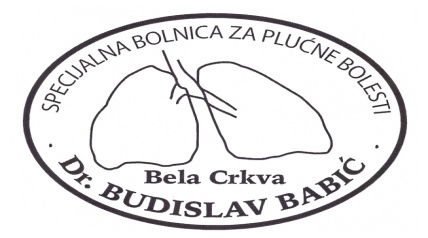 Број: 323/9Датум: 18.07.2019.годинеОБАВЕШТЕЊЕ О ЗАКЉУЧЕНИМ УГОВОРИМАНазив наручиоца: Специјална болница за плућне болести „Др Будислав Бабић“Адреса наручиоца: ул. С.Милетића бр.55, Бела ЦркваВрста наручиоца: здравствоВрста предмета: добраОпис предмета набавки, назив и ознака из општег речника набавки: Остали материјал за посебне – Технички материјал – Партија 1.Електро материјал- назив из општег речника: електро материјал- ознака из општег речника: 31000000Уговорена вредност: 139.832,50 динара без ПДВ-аКритеријум за доделу уговора: најнижа понуђена ценаБрој примљених понуда: 1Највиша и најнижа понуђена цена: 139.832,50 ; 139.832,50 Највиша и најнижа понуђена цена код прихватљивих понуда:139.832,50; 139.832,50 Датум доношења одлуке о додели уговора: 09.07.2019. годинеДатум закључења уговора: 17.07.2019. годинеПодаци о понуђачу:ТРГОКОМЕРЦ доо,ул.Милоша Обилића бр.41,ВршацПериод важења уговора: најдуже годину дана од дана закључења овог уговора.Назив наручиоца: Специјална болница за плућне болести „Др Будислав Бабић“Адреса наручиоца: ул. С.Милетића бр.55, Бела ЦркваВрста наручиоца: здравствоВрста предмета: добраОпис предмета набавки, назив и ознака из општег речника набавки: Остали материјал за посебне – Технички материјал – Партија 2.Материјал за одржавање - назив из општег речника: материјал за одржавање- ознака из општег речника: 4450000Уговорена вредност: 58.501,00 динара без ПДВ-аКритеријум за доделу уговора: најнижа понуђена ценаБрој примљених понуда: 1Највиша и најнижа понуђена цена:58.501,00; 58.501,00;Највиша и најнижа понуђена цена код прихватљивих понуда:58.501,00; 58.501,00;Датум доношења одлуке о додели уговора: 09.07.2019. годинеДатум закључења уговора: 17.07.2019. годинеПодаци о понуђачу:ТРГОКОМЕРЦ доо,ул.Милоша Обилића бр.41,ВршацПериод важења уговора: најдуже годину дана од дана закључења овог уговора.Назив наручиоца: Специјална болница за плућне болести „Др Будислав Бабић“Адреса наручиоца: ул. С.Милетића бр.55, Бела ЦркваВрста наручиоца: здравствоВрста предмета: добраОпис предмета набавки, назив и ознака из општег речника набавки: Остали материјал за посебне – Технички материјал – Партија 3.Водовод и канализација- назив из општег речника: водовод и канализација- ознака из општег речника: 39300000Уговорена вредност: 97.595,00 динара без ПДВ-аКритеријум за доделу уговора: најнижа понуђена ценаБрој примљених понуда: 2Највиша и најнижа понуђена цена: 109.713,50; 97.595,00;Највиша и најнижа понуђена цена код прихватљивих понуда:109.713,50; 97.595,00;Датум доношења одлуке о додели уговора: 09.07.2019. годинеДатум закључења уговора: 17.07.2019. годинеПодаци о понуђачу:„ ТРГОКОМЕРЦ“ доо,ул.Милоша Обилића бр.41,ВршацПериод важења уговора: најдуже годину дана од дана закључења овог уговора.Назив наручиоца: Специјална болница за плућне болести „Др Будислав Бабић“Адреса наручиоца: ул. С.Милетића бр.55, Бела ЦркваВрста наручиоца: здравствоВрста предмета: добраОпис предмета набавки, назив и ознака из општег речника набавки: Остали материјал за посебне – Технички материјал – Партија 4.Молерско-фарбарски материјал- назив из општег речника: молерски материјал- ознака из општег речника: 44800000Уговорена вредност: 21.467,00 динара без ПДВ-аКритеријум за доделу уговора: најнижа понуђена ценаБрој примљених понуда: 2Највиша и најнижа понуђена цена: 26.290,00;21.467,00;Највиша и најнижа понуђена цена код прихватљивих понуда:26.290,00;21.467,00;Датум доношења одлуке о додели уговора: 09.07.2019. годинеДатум закључења уговора: 17.07.2019. годинеПодаци о понуђачу:„ТРИ О“ ДОО Аранђеловац Бања Индустријска зона 464Период важења уговора: најдуже годину дана од дана закључења овог уговора.Назив наручиоца: Специјална болница за плућне болести „Др Будислав Бабић“Адреса наручиоца: ул. С.Милетића бр.55, Бела ЦркваВрста наручиоца: здравствоВрста предмета: добраОпис предмета набавки, назив и ознака из општег речника набавки: Остали материјал за посебне – Технички материјал – Партија 5. Грађевински материјал- назив из општег речника: Грађевински материјал- ознака из општег речника: 44100000Уговорена вредност: 89.953,16 динара без ПДВ-аКритеријум за доделу уговора: најнижа понуђена ценаБрој примљених понуда: 1Највиша и најнижа понуђена цена: 89.953,16; 89.953,16;Највиша и најнижа понуђена цена код прихватљивих понуда:89.953,16; 89.953,16;Датум доношења одлуке о додели уговора: 09.07.2019. годинеДатум закључења уговора: 17.07.2019. годинеПодаци о понуђачу:„ОСЛОНАЦ“ ДОО Бела Црква ул.Жарка Златара 9Период важења уговора: најдуже годину дана од дана закључења овог уговора.Назив наручиоца: Специјална болница за плућне болести „Др Будислав Бабић“Адреса наручиоца: ул. С.Милетића бр.55, Бела ЦркваВрста наручиоца: здравствоВрста предмета: добраОпис предмета набавки, назив и ознака из општег речника набавки: Остали материјал за посебне – Технички материјал – Партија 6. Остали материјал- назив из општег речника: остали материјал- ознака из општег речника: 39500000Уговорена вредност: 107.943,80 динара без ПДВ-аКритеријум за доделу уговора: најнижа понуђена ценаБрој примљених понуда: 1Највиша и најнижа понуђена цена: 107.943,80; 107.943,80;Највиша и најнижа понуђена цена код прихватљивих понуда:107.943,80;107.943,80;Датум доношења одлуке о додели уговора: 09.07.2019. годинеДатум закључења уговора: 17.07.2019. годинеПодаци о понуђачу:„МИОЛАБ-СМВ“ доо  ул.Венизелосова 11/I 12 БеоградПериод важења уговора: најдуже годину дана од дана закључења овог уговора.Службеник за јавне набавкеВукашин Маринковић,  ср